Урок 16Тема уроку: Повноваження та діяльність національного органуСтандартизаціїМета: ознайомити учнів з повноваженнями та діяльністю національного органу стандартизації;-знати:-повноваження національних органів стандартизації;- основні національні стандарти;-Український науково-дослідний і навчальний центр проблем стандартизації, сертифікації та якості" (ДП "УкрНДНЦ").Відповідно до чинного законодавства національним органам стандартизації делеговані наступні повноваження:організація та координація діяльності щодо розроблення, прийняття, перевірки, перегляду, скасування та відновлення дії національних стандартів, кодексів усталеної практики та змін до них;прийняття, скасування та відновлення дії національних стандартів, кодексів усталеної практики та змін до них відповідно до цього Закону;вжиття заходів щодо гармонізації національних стандартів та кодексів усталеної практики з відповідними міжнародними, регіональними стандартами та кодексами усталеної практики;Розроблення національних стандартів та змін до них щодо: процедур розроблення, прийняття, перевірки, перегляду, скасування та відновлення дії національних стандартів, кодексів усталеної практики та змін до них; критеріїв, форми і процедур розгляду пропозицій щодо проведення робіт з національної стандартизації; процедур створення, діяльності та припинення діяльності технічних комітетів стандартизації;забезпечення відповідності національних стандартів та кодексів усталеної практики законодавству;забезпечення	адаптації	національних	стандартів	та	кодексів усталеної практики до сучасних досягнень науки і техніки;підготовка	та	затвердження	програми	робіт	з	національної стандартизації;прийняття	рішень	щодо	створення	та	припинення	діяльності технічних комітетів стандартизації, визначення сфери їх діяльності;координація діяльності технічних комітетів стандартизації;участь у підготовці міжнародних, регіональних стандартів та кодексів усталеної практики.Прийнято нові редакції 4 основоположних національних стандартів що набирають чинності 01.04.2016:ДСТУ 1.5:2015 (ISO/IEC Directives Part 2:2011, NEQ) Національна стандартизація.	Правила	розроблення,	викладання	та	оформлення національних нормативних документів;ДСТУ 1.8:2015 Національна стандартизація. Правила розроблення Програми робіт з національної стандартизації;ДСТУ 1.13:2015 Національна стандартизація. Правила надавання повідомлень торговим партнерам України;ДСТУ 1.14:2015 Національна стандартизація. Процедури створення, діяльності технічних комітетів стандартизації.Станом на початок 2016 року Фонд національних стандартів становив 18623 документи, з яких 11662 національних стандарти, гармонізованих з міжнародними та європейськими.	В 2014 році Мінекономрозвитку прийнято 2313 національних нормативних документів, з яких 1998 гармонізовано з міжнародними та європейськими.В 2015 році НОС прийнято 4833 національних нормативних документи, з яких 2651 - гармонізовано с міжнародними та європейськими, що є найбільшою кількістю стандартів, прийнятою за рік, починаючи з 2001 року. На рис. 3 приведена динаміка прийнятих національних нормативних документів, гармонізованих з міжнародними та європейськими.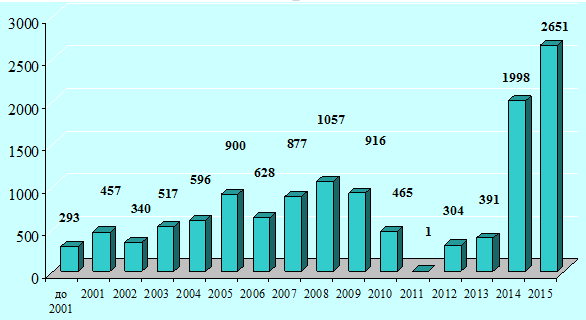 Рисунок 3 – Кількість прийнятих національних нормативних документів, гармонізованих з міжнародними та європейськимиВідповідно до Закону України "Про стандартизацію" створено національний орган стандартизації, функції якого виконує державне підприємство "Український науково-дослідний і навчальний центр проблем стандартизації, сертифікації та якості" (ДП "УкрНДНЦ").Прийнято нові редакції 3-х основоположних національних стандартів, що набрали чинності 20.12.2015:ДСТУ 1.1:2015 (ISO/IEC Guide 2:2004, MOD) Національна стандартизація. Стандартизація та суміжні види діяльності. Словник термінів;ДСТУ 1.2:2015 Національна стандартизація. Правила проведення робіт з національної стандартизації;ДСТУ 1.7:2015 (ISO/IEC Guide 21-1:2005, NEQ; ISO/IEC Guide 21- 2:2005 NEQ) Національна стандартизація. Правила та методи прийняття міжнародних і регіональних нормативних документівПитання для самоконтролю:Основні повноваження  національних органів стандартизації?Функції якого органу виконують державне підприємництво відповідно до Закону України « Про стандартизауію»